Publicado en  el 13/08/2014 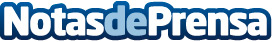 Abierto el plazo de inscripción para el curso de verano sobre dibujo de moda María Villanueva enseñará a mostrar volúmenes y formas.Datos de contacto:UNAVNota de prensa publicada en: https://www.notasdeprensa.es/abierto-el-plazo-de-inscripcion-para-el-curso Categorias: Moda Navarra Cursos http://www.notasdeprensa.es